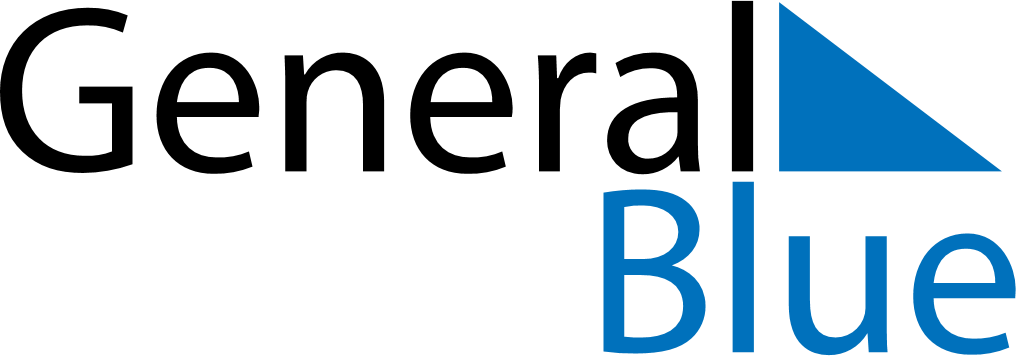 July 2024July 2024July 2024July 2024July 2024July 2024Tjome, Vestfold og Telemark, NorwayTjome, Vestfold og Telemark, NorwayTjome, Vestfold og Telemark, NorwayTjome, Vestfold og Telemark, NorwayTjome, Vestfold og Telemark, NorwayTjome, Vestfold og Telemark, NorwaySunday Monday Tuesday Wednesday Thursday Friday Saturday 1 2 3 4 5 6 Sunrise: 4:10 AM Sunset: 10:34 PM Daylight: 18 hours and 24 minutes. Sunrise: 4:11 AM Sunset: 10:33 PM Daylight: 18 hours and 22 minutes. Sunrise: 4:12 AM Sunset: 10:32 PM Daylight: 18 hours and 20 minutes. Sunrise: 4:13 AM Sunset: 10:32 PM Daylight: 18 hours and 18 minutes. Sunrise: 4:14 AM Sunset: 10:31 PM Daylight: 18 hours and 16 minutes. Sunrise: 4:16 AM Sunset: 10:30 PM Daylight: 18 hours and 14 minutes. 7 8 9 10 11 12 13 Sunrise: 4:17 AM Sunset: 10:29 PM Daylight: 18 hours and 11 minutes. Sunrise: 4:19 AM Sunset: 10:28 PM Daylight: 18 hours and 9 minutes. Sunrise: 4:20 AM Sunset: 10:26 PM Daylight: 18 hours and 6 minutes. Sunrise: 4:22 AM Sunset: 10:25 PM Daylight: 18 hours and 3 minutes. Sunrise: 4:23 AM Sunset: 10:24 PM Daylight: 18 hours and 0 minutes. Sunrise: 4:25 AM Sunset: 10:22 PM Daylight: 17 hours and 57 minutes. Sunrise: 4:26 AM Sunset: 10:21 PM Daylight: 17 hours and 54 minutes. 14 15 16 17 18 19 20 Sunrise: 4:28 AM Sunset: 10:19 PM Daylight: 17 hours and 51 minutes. Sunrise: 4:30 AM Sunset: 10:18 PM Daylight: 17 hours and 47 minutes. Sunrise: 4:32 AM Sunset: 10:16 PM Daylight: 17 hours and 44 minutes. Sunrise: 4:34 AM Sunset: 10:15 PM Daylight: 17 hours and 40 minutes. Sunrise: 4:36 AM Sunset: 10:13 PM Daylight: 17 hours and 37 minutes. Sunrise: 4:38 AM Sunset: 10:11 PM Daylight: 17 hours and 33 minutes. Sunrise: 4:40 AM Sunset: 10:09 PM Daylight: 17 hours and 29 minutes. 21 22 23 24 25 26 27 Sunrise: 4:42 AM Sunset: 10:07 PM Daylight: 17 hours and 25 minutes. Sunrise: 4:44 AM Sunset: 10:05 PM Daylight: 17 hours and 21 minutes. Sunrise: 4:46 AM Sunset: 10:03 PM Daylight: 17 hours and 17 minutes. Sunrise: 4:48 AM Sunset: 10:01 PM Daylight: 17 hours and 13 minutes. Sunrise: 4:50 AM Sunset: 9:59 PM Daylight: 17 hours and 9 minutes. Sunrise: 4:52 AM Sunset: 9:57 PM Daylight: 17 hours and 5 minutes. Sunrise: 4:54 AM Sunset: 9:55 PM Daylight: 17 hours and 0 minutes. 28 29 30 31 Sunrise: 4:56 AM Sunset: 9:53 PM Daylight: 16 hours and 56 minutes. Sunrise: 4:58 AM Sunset: 9:50 PM Daylight: 16 hours and 52 minutes. Sunrise: 5:01 AM Sunset: 9:48 PM Daylight: 16 hours and 47 minutes. Sunrise: 5:03 AM Sunset: 9:46 PM Daylight: 16 hours and 43 minutes. 